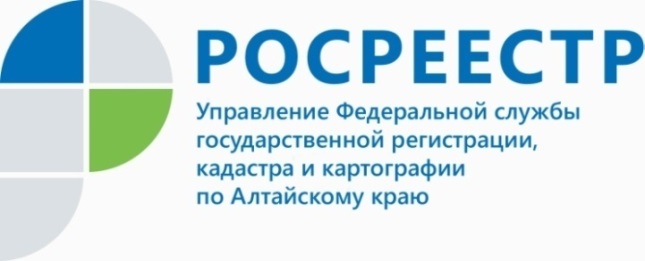 В алтайском Управлении Росреестра объяснили, зачем собственнику недвижимости следует внести в ЕГРН свойe-mailЗаместитель руководителя краевого Росреестра Андрей Рерих поясняет: «Внесение в Единый государственный реестр недвижимости актуальный адрес электронной почты (e-mail) правообладателя – один из способов получать оперативные уведомления о любых действиях в отношении его собственности».По словам Андрея Рериха, заместителя руководителя Управления Росреестра по Алтайскому краю, для нас очень важно, чтобы люди осознали, каких проблем можно избежать, если в нашей базе будет прописан актуальный электронный адрес собственника  недвижимости. «Во-первых, гражданин будет получать оповещения обо всех действиях с объектом, и, если что-то происходит без его согласия, своевременно отреагировать, - говорит Андрей Рерих. – Во-вторых, оперативно получать информацию об ограничениях и арестах, накладываемых на недвижимое имущество. В-третьих, получать иные уведомления, предусмотренные действующим законодательством». Как правообладателю внести сведения о своей электронной почте в ЕГРН?- Указать адрес электронной почты можно при совершении любого регистрационного действия, а также обратившись в один из офисов МФЦ 
с соответствующим заявлением, при этом госпошлина за такую услугу не взимается.    При этом нужно указать адрес вашей электронной почты в строке "об адресе электронной почты и (или) о почтовом адресе лица, чье право на объект недвижимости зарегистрировано, а также лица, в пользу которого зарегистрировано ограничение права и обременение объекта недвижимости" пункта 3.4 заявления. Сведения об адресе вашей электронной почты будут внесены в течение трех рабочих дней со дня подачи заявления, - комментирует Андрей Васильевич.